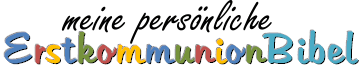 Liebe Kunden,
da derzeit unser Internetbestellformular nicht verwendet werden kann, verwenden können, finden Sie nachstehend Eingabefelder für bis zu 6 personalisierte Bibeln in der Standardausführung (EUR 20,90) oder Premiumversion (EUR 22,90) abzüglich Rabatte (siehe oben) zuzüglich pauschal EUR 4,90 Versandkosten (Europa). Sie können die Daten direkt in WORD speichern (empfohlen) oder AUSDRUCKEN (bitte in BLOCKSCHRIFT schreiben) und uns per Email (empfohlen), oder Post zusenden:
Rechnungsdaten / Versandanschrift:
Kundennummer (wenn bekannt):                                         
Anrede: ☐  Frau  ☐ Herr
Vorname: Nachname: Firma: Straße, Hausnr.:  PLZ, Ort: Land:Telefon:Fax: E-Mail: Versandart:  ☐Economy    ☐Eilversand
Versandkostenpauschale europaweit € 4,90, Eilversand + € 1,90
pauschal, unabhängig von der Menge bestellter Bücher!

Zahlungsart: 
☐auf Rechnung☐Bankeinzug   IBAN:                                                                           BIC: ☐Vorauszahlung (-5%)  auf  RRB Bank, IBAN: AT70 3209 2000 0070 1128, BIC: RLNWATWWGAE

Platz für Anmerkungen:  

Es gelten unsere allgemeinen 
Geschäftsbedingungen, welche Sie hier 
in aktualisierter Form abrufen können:
www.erstkommunionbibel.com/agb 




1. KINDERBIBEL   Drucksprache:   ☐Deutsch    ☐Englisch    ☐FranzösischVorname vom Kind:                                                                 Geschlecht:  ☐ weiblich    ☐ männlich Widmung: ☐Premiumversion (Aufpreis € 2,-):   Schrift:                                                    Farbe:   

Anmerkung dazu (optional):  
+++++++++++++++++++++++++++++++++++++++++++++++++++++++++++++++++++++++++++++++++++++++

2. KINDERBIBEL   Drucksprache:   ☐Deutsch    ☐Englisch    ☐FranzösischVorname vom Kind:                                                                 Geschlecht:  ☐ weiblich    ☐ männlich Widmung: ☐Premiumversion (Aufpreis € 2,-):   Schrift:                                                    Farbe:   

Anmerkung dazu (optional):  
+++++++++++++++++++++++++++++++++++++++++++++++++++++++++++++++++++++++++++++++++++++++

3. KINDERBIBEL   Drucksprache:   ☐Deutsch    ☐Englisch    ☐FranzösischVorname vom Kind:                                                                 Geschlecht:  ☐ weiblich    ☐ männlich Widmung: ☐Premiumversion (Aufpreis € 2,-):   Schrift:                                                    Farbe:   

Anmerkung dazu (optional):  

4. KINDERBIBEL   Drucksprache:   ☐Deutsch    ☐Englisch    ☐FranzösischVorname vom Kind:                                                                 Geschlecht:  ☐ weiblich    ☐ männlich Widmung: ☐Premiumversion (Aufpreis € 2,-):   Schrift:                                                    Farbe:   

Anmerkung dazu (optional):  
+++++++++++++++++++++++++++++++++++++++++++++++++++++++++++++++++++++++++++++++++++++++

5. KINDERBIBEL   Drucksprache:   ☐Deutsch    ☐Englisch    ☐FranzösischVorname vom Kind:                                                                 Geschlecht:  ☐ weiblich    ☐ männlich Widmung: ☐Premiumversion (Aufpreis € 2,-):   Schrift:                                                    Farbe:   

Anmerkung dazu (optional):  
+++++++++++++++++++++++++++++++++++++++++++++++++++++++++++++++++++++++++++++++++++++++

6. KINDERBIBEL   Drucksprache:   ☐Deutsch    ☐Englisch    ☐FranzösischVorname vom Kind:                                                                 Geschlecht:  ☐ weiblich    ☐ männlich Widmung: ☐Premiumversion (Aufpreis € 2,-):   Schrift:                                                    Farbe:   

Anmerkung dazu (optional):  